Next Sunday – 8th September 12th Sunday after Trinity     Sunday Eucharists – Prayer and healing ministry is now routinely available during Communion at the back of the churchFundraising St. Andrew's 'Blessings Box' is now in operation. Take a box home, consume the contents, fill with coins, bring back to church for Gail, who will then empty it, refill with jelly beans, and return it to you!Favourite Hymn Requests There is a list at the back of the church for your favourite hymns.So far, we have only two such requests!Please feel free to add some more – the organist is very keen to hear from you!PLEASE PASS INFORMATION FOR NOTICES TO Andrea BY THE THURSDAY OF ANY WEEkTel: 0141 942 0029 Email: andreahagenbuch@outlook.comCopy link to TweetEmbed TweetA WARM WELCOME IS EXTENDED TO ALL VISITORS. PLEASE SIGN THE VISITORS BOOK AT THE BACK OF THE CHURCH. WE'D BE GRATEFUL, TOO, IF YOU WOULD GIFT-AID ANY OFFERING. ASK THE PERSON WHO HANDED YOU THIS FOR A GIFT AID ENVELOPE. THANK YOU. EVERYONE IS INVITED TO TEA & COFFEE IN THE HALL AFTER THIS SERVICEif anyone wishes a visit from a priest, please contact ANDREA HAGENBUCH, 0141 942 0029  St Andrew’sScottish Episcopal Church,Park Road, Milngavie                          Sunday 1st September                                    11th Sunday after TrinitySt Andrew’sScottish Episcopal Church,Park Road, Milngavie                          Sunday 1st September                                    11th Sunday after TrinitySt Andrew’sScottish Episcopal Church,Park Road, Milngavie                          Sunday 1st September                                    11th Sunday after Trinity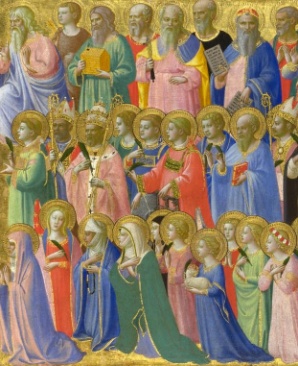 TodaySung Eucharist followed by refreshments in the HallTodaySung Eucharist followed by refreshments in the HallTodaySung Eucharist followed by refreshments in the HallTodaySung Eucharist followed by refreshments in the Hall SeptemberMon  22pm FH Day Managers Meeting 2pm FH Day Managers Meeting Tues  310am Prayer Group 10am Prayer Group Wed  4       Thurs  510am said Holy Communion followed by coffee in Friendship House 7.30pm NWRC St Brides10am said Holy Communion followed by coffee in Friendship House 7.30pm NWRC St BridesFri   67pm FH AGM7pm FH AGMSat  7Sun   810am Sung Eucharist  followed by Coffee in Hall10am Sung Eucharist  followed by Coffee in Hall